System of Environmental-Economic Accounting—Ecosystem Accounting Global Consultation on the complete document: Comments FormDeadline for responses: 30 November 2020Send responses to: seea@un.org The comments form has been designed to facilitate the analysis of comments. There are six guiding questions in the form, please respond to the questions in the indicated boxes below. To submit responses please save this document and send it as an attachment to: seea@un.org. All documents can be found on our website at: https://seea.un.org/content/global-consultation-complete-draft In case you have any questions or have issues with accessing the documents, please contact us at seea@un.orgGeneral commentsQuestion 1: Do you have comments on the overall draft of the SEEA Ecosystem Accounting?Comments by sets of chaptersQuestion 2. Do you have comments on Chapters 1-2 of the draft SEEA Ecosystem Accounting?Question 3. Do you have comments on Chapters 3-5 of the draft SEEA Ecosystem Accounting?Question 4. Do you have comments on Chapters 6-7 of the draft SEEA Ecosystem Accounting?Question 5. Do you have comments on Chapters 8-11 of the draft SEEA Ecosystem Accounting?Question 6. Do you have comments on Chapters 12-14 of the draft SEEA Ecosystem Accounting?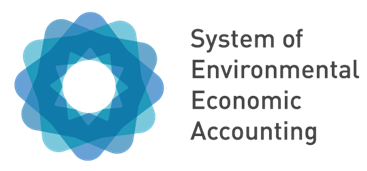 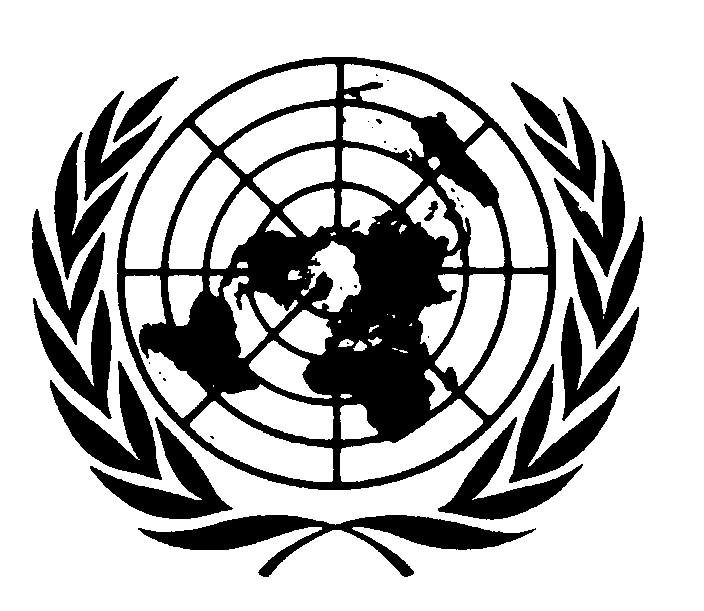 DEPARTMENT OF ECONOMIC AND SOCIAL AFFAIRSSTATISTICS DIVISIONUNITED NATIONS______________________________________________________________________________________________________________________________________________________________Name:James TebrakeOrganization & country:International Monetary FundContact (e.g., email address):jtebrake@imf.orgThe IMF is supportive of adopting the SEEA-EA as an international accounting standard.  The IMF is supportive of including chapters on valuation in the standard.  Data on ecosystems (including their estimated monetary values) is becoming macro-critical and there is some urgency in their development.  Delaying the adoption of this standard (including the chapters on valuation) would delay country implementation and therefore delay the use of these data in policy development.  While it is understood that much of the data will need to be qualified, the implementation of the concepts, methods and overall accounting framework outlined in the SEEA-EA will result in data which are fit for use and will assist the Fund and its member organizations in better understanding and accounting for the interaction between the economy and the environment.